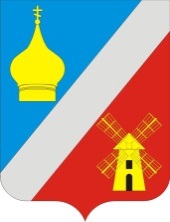 РОССИЙСКАЯ ФЕДЕРАЦИЯРОСТОВСКАЯ ОБЛАСТЬНЕКЛИНОВСКИЙ РАЙОНМУНИЦИПАЛЬНОЕ ОБРАЗОВАНИЕ«ФЕДОРОВСКОЕ СЕЛЬСКОЕ ПОСЕЛЕНИЕ»СОБРАНИЕ ДЕПУТАТОВ ФЕДОРОВСКОГО СЕЛЬСКОГО ПОСЕЛЕНИЯРЕШЕНИЕ № 109«Об обеспечении деятельности добровольных пожарных на территории муниципального образования «Федоровское сельское поселение»ПринятоСобранием депутатов                                                                    «12» ноября 2018 годаВ соответствии с пунктом 34 части 1 статьи 14 Федерального закона от 06.10.2003 № 131-ФЗ «Об общих принципах организации местного самоуправления в Российской Федерации», статьями 16, 17, 18 Федерального закона от 06.05.2011 № 100-ФЗ «О добровольной пожарной охране», руководствуясь статьей 24 Устава муниципального образования «Федоровское сельское поселение», принятого Решением Собрания депутатов Федоровского сельского поселения от 25.11.2016 № 14 (в ред. от 10.08.2017), Собрание депутатов  Федоровского сельского поселенияРЕШИЛО:Утвердить Положение об обеспечении деятельности добровольных пожарных на территории муниципального образования «Федоровское сельское поселение» согласно приложению.Настоящее решение вступает в силу со дня его официального опубликования (обнародования).Настоящее решение подлежит официальному опубликованию (обнародованию) и размещению на официальном сайте Федоровского сельского поселения в информационно-телекоммуникационной сети «Интернет».Председатель Собраниядепутатов - Глава Федоровскогосельского поселения	С.А. Слинькос. Федоровка12.11.2018 г.№ 109Приложениек Решению Собрания депутатов Федоровского сельского поселения от 12.11.2018 № 109Положениеоб обеспечении деятельности добровольных пожарных на территории муниципального образования «Федоровское сельское поселение»Раздел 1. Общие положения1.1. Настоящее Положение определяет единые условия для организации и гарантии деятельности добровольных пожарных дружин и добровольных пожарных в границах муниципального образования «Федоровское сельское поселение», порядок взаимодействия органов местного самоуправления Федоровского сельского поселения с добровольными пожарными и добровольными пожарными дружинами. 1.2. Органы местного самоуправления Федоровского сельского поселения в соответствии с Федеральным законом от 06.05.2011 № 100-ФЗ «О добровольной пожарной охране» обеспечивают соблюдение прав и законных интересов добровольных пожарных, предусматривают систему мер правовой и социальной защиты добровольных пожарных и оказывают поддержку при осуществлении ими своей деятельности в соответствии с законодательством Российской Федерации, законодательством субъектов Российской Федерации и муниципальными правовыми актами.1.3. Функции правовой и социальной защиты, страхования, материально-технического обеспечения деятельности добровольных пожарных дружин, поощрения и материального стимулирования добровольных пожарных, предусмотренные настоящим Положением, реализуются Администрацией Федоровского сельского поселения.1.4. Функции, предусмотренные пунктом 1.3 настоящего Положения, исполняются Администрацией Федоровского сельского поселения в пределах средств, предусмотренных на указанные цели в бюджете муниципального образования «Федоровское сельское поселение» на соответствующий финансовый год.Раздел 2. Финансовое и материально-техническое обеспечение деятельности добровольных пожарных дружин2.1. Администрация Федоровского сельского поселения вправе оказывать поддержку деятельности добровольных пожарных дружин в их финансовом и материально-техническом обеспечении в порядке, предусмотренном действующим законодательством.2.2. Администрация Федоровского сельского поселения может предоставлять народным дружинам помещения, технические и иные материальные средства, необходимые для осуществления их деятельности.2.3. Имущество, приобретаемое за счет бюджета муниципального образования «Федоровское сельское поселение» для обеспечения деятельности добровольной пожарной дружины (далее – муниципальное имущество), передается по договору безвозмездного пользования добровольной пожарной дружине в соответствии с действующим законодательством.2.4. Муниципальное имущество, переданное в безвозмездное пользование добровольной пожарной дружине, подлежит отдельному учету в Реестре муниципального имущества муниципального образования «Федоровское сельское поселение».2.5. Муниципальное имущество, переданное в безвозмездное пользование добровольной пожарной дружине, может быть использовано добровольной пожарной дружиной только для достижения уставных целей общественных объединений пожарной охраны.Раздел 3. Основания и порядок поощрения и материального стимулирования добровольных пожарных3.1. За личный вклад добровольного пожарного в результаты деятельности добровольной пожарной дружины предусматриваются следующие виды поощрений:- награждение Почетной грамотой Администрации Федоровского сельского поселения,- объявление благодарности от Администрации Федоровского сельского поселения;- награждение ценным подарком.3.2. За проявленные мужество и героизм при тушении пожара и (или) спасении людей добровольный пожарный может быть представлен к награждению государственными наградами Российской Федерации в соответствии с действующим законодательством Российской Федерации.3.3. За успешное и добросовестное исполнение своих общественных обязанностей по участию в профилактике и (или) тушении пожаров и проведении аварийно-спасательных работ добровольному пожарному может быть выплачена один раз в год денежная премия.3.4. Решение о поощрении, денежном премировании добровольного пожарного оформляется правовым актом Администрации Федоровского сельского поселения, носящим индивидуальный характер.3.5. Для поощрения или назначения денежной премии добровольному пожарному руководитель добровольной пожарной дружины направляет в Администрацию Федоровского сельского поселения соответствующее ходатайство, составленное в простой письменной форме, которое должно содержать:а) фамилию, имя, отчество, место жительства (регистрации) добровольного пожарного;б) сведения о месте работы и стаже добровольного пожарного в добровольной пожарной дружине;в) краткое описание исполнения добровольным пожарным своих обязанностей в области пожарной безопасности и вывод о применении к нему меры поощрения, предусмотренной пунктом 3.1 настоящего Положения, или меры материального стимулирования, предусмотренной пунктом 3.3. настоящего Положения;г) дату составления ходатайства о поощрении добровольного пожарного или назначении денежной премии добровольному пожарному.К ходатайству о поощрении добровольного пожарного или назначении денежной премии добровольному пожарному прилагаются:а) копии документов, удостоверяющих личность добровольного пожарного;б) письменное согласие добровольного пожарного на обработку персональных данных;в) выписка из реестра добровольных пожарных;г) акт о пожаре (о загорании), подтверждающий участие добровольного пожарного в тушении пожара с указанием затраченного времени, выданный противопожарной службой (для ходатайства о назначении денежной премии добровольному пожарному);д) справки о банковских реквизитах получателя платежа или копия договора банковского счета (вклада), копия свидетельства ИНН добровольного пожарного (для ходатайства о назначении денежной премии добровольному пожарному).3.6. Вопрос о поощрении добровольного пожарного или назначении денежной премии добровольному пожарному рассматривается Главой Администрации Федоровского сельского поселения3.7. Срок рассмотрения Главой Администрации Федоровского сельского поселения ходатайства о поощрении добровольного пожарного или назначении денежной премии добровольному пожарному и принятия решения по нему составляет 10 календарных дней со дня регистрации ходатайства.3.8. При принятии решения об отказе в поощрении добровольного пожарного или назначении денежной премии добровольному пожарному Администрация Федоровского сельского поселения направляет руководителю добровольной пожарной дружины уведомление о соответствующем решении с мотивированным обоснованием причин такого отказа в течение 2 рабочих дней со дня принятия решения.3.9. В случае, предусмотренном пунктом 3.8 настоящего Положения, повторное обращение руководителя добровольной пожарной дружины в Администрацию Федоровского сельского поселения с ходатайством о поощрении народного дружинника допускается не ранее чем через 1 год.3.10. Выплата денежной премии осуществляется в безналичной форме путем перечисления Администрацией Федоровского сельского поселения денежных средств на открытый в кредитных учреждениях (учреждениях банка) счет физического лица - получателя премии (добровольного пожарного).3.11. Размер денежной премии, выплачиваемой одному добровольному пожарному, не может превышать 3000 рублей в год.Раздел 4. Компенсации и льготы, предусмотренные добровольным пожарным4.1. Добровольным пожарным, привлекаемым к участию в тушении пожаров и проведении аварийно-спасательных работ, могут быть возмещены расходы, связанные с использованием личного транспорта для выполнения задач добровольной пожарной охраны, в виде компенсации стоимости фактически израсходованного топлива добровольным пожарным (далее – компенсация за топливо), а также связанные с проездом на всех видах общественного транспорта (кроме такси) к месту пожара и обратно (далее – компенсация за проезд).4.2. Компенсация за топливо производится в размере фактически произведенных расходов добровольного пожарного, привлеченного к тушению пожаров и проведению аварийно-спасательных работ и использующего для прибытия к месту вызова и обратно личный транспорт, на оплату стоимости израсходованного им топлива.При этом количество израсходованного топлива, стоимость которого подлежит возмещению, не может превышать расчетного количества, определенного для транспортного средства конкретной модели, марки или модификации нормами расхода топлива и смазочных материалов на автомобильном транспорте, утвержденными Распоряжением Министерства транспорта Российской Федерации от 14.03.2008 № АМ-23-р «О введении в действие методических рекомендаций «Нормы расхода топлив и смазочных материалов на автомобильном транспорте», исходя из кратчайшего маршрута следования.4.3. Компенсация за проезд производится в размере фактически произведенных расходов добровольного пожарного, привлеченного к тушению пожаров и проведению аварийно-спасательных работ, на оплату стоимости его проезда на всех видах общественного транспорта (кроме такси) к месту пожара и обратно.4.4. Компенсация за топливо и компенсация за проезд предоставляется при соблюдении добровольным пожарным в совокупности следующих условий:- режим несения службы (дежурства) добровольными пожарными, установленный руководителем добровольной пожарной дружины, должен быть согласован с противопожарной службой;- привлечение добровольных пожарных к участию в тушении пожаров осуществляется в соответствии с порядком привлечения сил и средств подразделений пожарной охраны, гарнизонов пожарной охраны для тушения пожаров и проведения аварийно-спасательных работ, утвержденным федеральным органом исполнительной власти, уполномоченным на решение задач в области пожарной безопасности. Выезд добровольных пожарных на тушение пожаров за пределы закрепленного за ними района выезда осуществляется в порядке, согласованном с учредителем (учредителями) общественного объединения.4.5. Для получения компенсации за топливо и компенсации за проезд руководитель добровольной пожарной дружины ежемесячно не позднее 10 числа месяца, следующего за отчетным, представляет в Администрацию Федоровского сельского поселения следующие документы:а) заявление о предоставлении компенсации за топливо и (или) компенсации за проезд;б) реестр получателей компенсации за топливо и (или) компенсации за проезд;в) копии гражданско-правовых договоров на выполнение работ по участию в тушении пожаров и проведении аварийно-спасательных работ;г) копии табеля учета рабочего времени добровольных пожарных по форме, установленной Постановлением Госкомстата Российской Федерации от 05.01.2004 № 1 «Об утверждении унифицированных форм первичной учетной документации по учету труда и его оплаты»;д) копии расходных кассовых ордеров и квитанций на сумму компенсации за топливо и компенсации за проезд по форме, установленной Постановлением Госкомстата Российской Федерации от 18.08.1998 № 88 «Об утверждении унифицированных форм первичной учетной документации по учету кассовых операций, по учету результатов инвентаризации»;е) документы, подтверждающие нахождение используемого транспорта в собственности добровольного пожарного, либо подтверждающие использование личного транспорта добровольным пожарным на ином законном основании;ж) выписку из плана привлечения сил и средств подразделений пожарной охраны, гарнизонов пожарной охраны для тушения пожаров и проведения аварийно-спасательных работ в Ростовской области, утвержденного Губернатором Ростовской области, в части, касающейся привлечения сил и средств добровольной пожарной дружины к тушению пожаров и проведению аварийно-спасательных работ;з) справки о банковских реквизитах получателей платежей или копии договоров банковского счета (вклада), копии свидетельств ИНН добровольных пожарных.4.6. Глава Администрации Федоровского сельского поселения в течение 10 рабочих дней с момента получения документов, указанных в пункте 4.5 настоящего Положения (далее - документы), рассматривает их и принимает решение о предоставлении компенсации, о возврате документов на до оформление или об отказе в предоставлении субсидии в случае непредставления документов в срок, предусмотренный в пункте 4.5 настоящего Положения. Выплата компенсации осуществляется в безналичной форме путем перечисления Администрацией Федоровского сельского поселения денежных средств на открытый в кредитных учреждениях (учреждениях банка) счет физического лица - получателя премии (добровольного пожарного).4.7. Основаниями для принятия решения о возврате документов на до оформление являются:а) представление руководителем добровольной пожарной дружины неполного пакета документов, указанных в пункте 4.5 настоящего Положения;б) представление руководителем добровольной пожарной дружины недостоверных или искаженных сведений;в) представление руководителем добровольной пожарной дружины документов с нарушением установленных к ним требований, указанных в пункте 4.5 настоящего Положения.4.8. В случае принятия решения о возврате документов на до оформление Глава Администрации Федоровского сельского поселения в течение 3 календарных дней со дня принятия решения направляет данное решение руководителю добровольной пожарной дружины.4.9. Руководитель добровольной пожарной дружины в течение 5 дней с момента получения решения о возврате документов на до оформление вносит изменения в указанные документы и представляет их в Администрацию Федоровского сельского поселения на повторное рассмотрение.4.10. В случае не устранения руководителем добровольной пожарной дружины недостатков, послуживших основанием для принятия решения о возврате документов на до оформление, либо в случае представления руководителем добровольной пожарной дружины документов с нарушением срока, указанного в пункте 4.9 настоящего Положения, Глава Администрации Федоровского сельского поселения в течение 3 календарных дней с момента их получения принимает решение об отказе в предоставлении компенсации и направляет данное решение руководителю добровольной пожарной дружины с указанием причин отказа.4.11. Добровольные пожарные, привлекаемые к участию в тушении пожаров и проведении аварийно-спасательных работ, обеспечиваются бесплатным питанием в период исполнения ими своих обязанностей.Раздел 5. Личное страхование добровольных пожарных5.1. Администрация Федоровского сельского поселения в случае привлечения добровольных пожарных к участию в тушении пожаров, проведении аварийно-спасательных работ, спасению людей и имущества при пожарах и оказанию первой помощи пострадавшим, может в порядке оказания им поддержки осуществлять личное страхование добровольных пожарных на период исполнения ими обязанностей добровольного пожарного.4.2. Выбор страховой организации осуществляется в порядке, определенном Федеральным законом от 05.04.2013 № 44-ФЗ «О контрактной системе в сфере закупок товаров, работ, услуг для обеспечения государственных и муниципальных нужд».